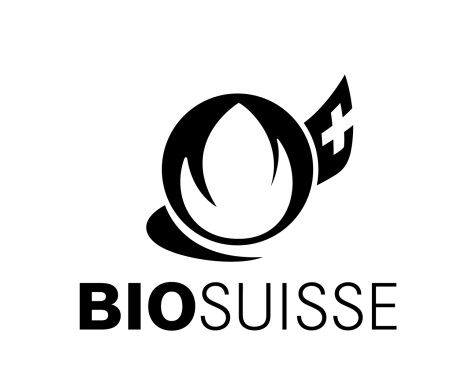 Autodeclaración Requisitos SocialesBio Suisse 2017Esta autodeclaración será completada en total acuerdo con la verdad por el responsable de la explotación. La persona responsable se compromete a, en caso de cambios, mantener lo indicado en la Autodeclaración y corregir en un plazo convenido cualquier deficiencia existente. Esta declaración y los adjuntos relevantes serán verificados durante una posible inspección en cuanto a que estén completos y sean correctos. condiciones laboralessalud y seguridadigualdadderechos laboralesConfirmacion de veracidad de los datos registradosLa veracidad de los datos consignados arriba es confirmada por: Responsable de la explotación:      Fecha:      		Firma: 		Nombre del proyecto/explotación:Responsable de la explotación:Correo electrónico:condiciones laborales generales condiciones laborales generales Anotaciones / ExplicacionesPresentar pruebaTienen todos los empleados contratos conteniendo lo siguiente: Descripción de tareas (descripción de funciones)Alcance y límite de las tareasSalario, jornada laboralSobretiempo/ Regulación de vacacionesBeneficios y seguridad social si no Lista de empleados y contratosHan sido todos los empleados registrados ante las autoridades responsables y tienen un permiso de trabajo? si noHa informado Usted a todos sus trabajadores de manera comprensible sobre sus derechos y deberes? si noHa sido necesario en años pasados aplicar medidas disciplinarias a los empleados? si noAsegura Usted que en las empresas que subcontrata rigen las mismas condiciones sociales para los trabajadores que en su propia explotación?  si noDescribir cómo se hace esto: horario de trabajohorario de trabajoAnotaciones / ExplicacionesPresentar pruebaSe han normado los tiempos de trabajo semanales y de vacaciones (dias libre)? (cómo y dónde?) si noCumplen éstas las exigencias mínimas de las normas laborales locales?  si nosalariosalarioAnotaciones / ExplicacionesPresentar pruebaEn base a qué elementos se establecen los salarios para sus empleados? legal rubro otroSe paga por producción (trabajo a destajo)?En casi que si, como se calcula el precio unitario? si noHay una regulacion salarial? si no Adjuntar regulación requisitos generales en relacion a salud y seguridadrequisitos generales en relacion a salud y seguridadAnotaciones / ExplicacionesPresentar pruebaExiste material de primeros auxilios en la explotación y saben todos los trabajadores donde se encuentran?  si noTienen los trabajadores acceso al saneamiento y a agua potable en su lugar de trabajo y acceso a un médico (atención médica) en no más de una hora? si noHay alimentación y alojamiento disponible para los empleados?  si noExiste cobertura salarial durante enfermedad, accidente o maternidad? si noSe cumple al menos lo exigido por la legislación? si nomenoresmenoresAnotaciones / ExplicacionesPresentar pruebaTrabajan niños en la explotación? si noPueden estos niños visitar regularmente la escuela? si noQue más hace Usted para no afectar el desarrollo de los niños? igualdad de todos los empleadosigualdad de todos los empleadosAnotaciones / ExplicacionesPresentar pruebaTienen todos los empleados los mismos derechos? si noTienen todos los trabajadores el mismo acceso a opciones de entrenamiento y beneficios por parte de la empresa (por ejemplo pago en especies, opción de acceder a transporte, etc.)? si noSe paga a todos los trabajadores lo mismo por trabajos equivalentes? si noejercicio de derechosejercicio de derechosAnotaciones / ExplicacionesPresentar pruebaPueden ejercer sus derechos los trabajadores (de acuerdo con la legislación laboral)? si noTienen derecho los empleados a reunirse libremente y negociar colectivamente? si noHay por lo menos un empleado o un comité de empresa que representa los intereses del personal frente a la gestión de la empresa? si no